Ideen für Greifenberg – Bürger*innen BudgetProjektvorschlag1. ProjektnameBeispiel: 
Parkbänke an der Musterstrasse2. Projektbeschreibung
Beispiel: 
An der Musterstrasse gibt es viele Fußgänger und Spaziergänge aber keine Möglichkeiten sich auszuruhen. Das aufstellen von Parkbänken würde Geselligkeit ermöglichen und vor allem auch älteren Mitbürger*innen helfen. Konkret schlagen wir vor 5 Parkbänke auf der Höhe der Hausnummern 127-132 aufzustellen. 3. Projektbudget und Aufwände / Materialien (ggf. auch Unterhaltskosten)
Beispiel: 
Für die Parkbänke sind je Bank 538 EUR zu veranschlagen (Bank 6202 von stadtmobilar.de). Außerdem ist je Bank Materialkosten von ca. 60 EUR für das Fundament zu rechnen. Somit sind insgesamt ca. 3000 EUR nötig.
Das Aufstellen der Bänke übernimmt das hier vorschlagende Projektteam in enger Absprache und wenn nötig Zusammenarbeit mit dem Bauhof. Geschätzter Gesamtaufwand sind zwei Nachmittage. Unterhaltskosten sind alle 4-5 Jahre in Höhe von ca. 20 Euro pro Bank für Reinigung und Pflege zu veranschlagen. .
Mülleimer sind an jeweiligen Orten bereits vorhanden. 
4. Umsetzungsdauer
Beispiel: 
4-5 Wochen Lieferdauer für die Bänke1-2 Wochen für das Aufstellen5. Einreichende Personen / Gruppierung
Beispiel: 
Max Mustermann
Hans MusterlichMaria Musterfrau6. Kontaktdaten des Ansprechpartners (Name, Telefonnummer, Email)
Beispiel: 
Max Mustermann
Musterweg 1310001 Musterhause7. Optional: Bilder/ZeichnungenBeispiel:
Hier ein Bild der Bank 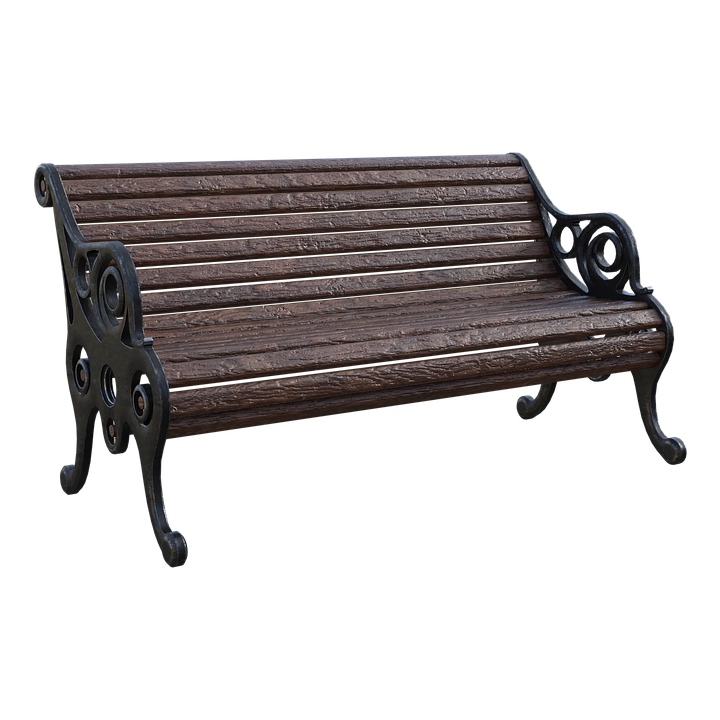 

8. Prüfung UmsetzbarkeitBitte machen Sie sich Gedanken zur Umsetzbarkeit der Idee. Insbesondere können folgende Fragen relevant sein:Wem gehört der Grund, auf dem das Projekt umgesetzt werden sollen? (ggf. im Rathaus nachfragen, ob der Grund der Gemeinde gehört)Wie ist die Haftung geregelt? Ist eine Versicherung nötig (bitte Kosten im Budget berücksichtigen)?Ist eine TÜV-Prüfung (z.B. für Spielgeräte) nötig (bitte Kosten im Budget berücksichtigen)?Greift der Projektvorschlag in die Straßenverkehrsordnung ein (z.B. beim Aufstellen von Strassenschildern? - Dafür gibt es spezielle Auflagen und Zuständigkeiten.Gibt es weitere Regularien, die berücksichtigt werden müssen (z.B. Umweltschutz)?Einwilligung zur Veröffentlichung

Hiermit stimme ich der Veröffentlichung der hier vorgestellten Informationen (mit der Ausnahme der Kontaktdaten auf der Website der Gemeinde Greifenberg, sowie im Rahmen von Veranstaltungen und Print-Materialien des Bürger*innen Budget zu. 